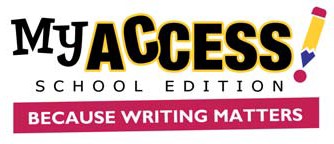 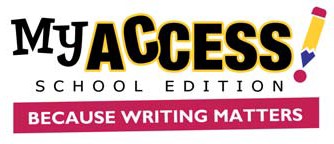 ClaimArguments                                                   Evidence to Support ArgumentsCOPYRIGHT © 2019 by Vantage Learning. All Rights Reserved. No part of this work may be used, accessed, reproduced or distributed in any form or by any means or stored in a database or any retrieval system, without the prior written permission of Vantage Learning.Provide at least threeLabel each:i.e., FACT, STATISTIC, QUOTE, ANECDOTE1.2.3.